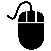 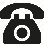 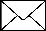 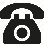 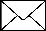 Education and QualificationsEssentialLevel 3 Diploma in Children & Young People’s Social Care Pathway or equivalent; or a preparedness to work towards the sameEssentialDemonstrate commitment to continuing professional developmentDesirableOther relevant qualifications                                                     Knowledge and Experience                                                     Knowledge and Experience                                                     Knowledge and ExperienceEssentialExperience of working with young people with SLD, ASC, PMLD and complex behavioural needs Sound knowledge of Child Protection issues and proceduresDesirableKnowledge of service requirements and previous experience of working in a residential setting e.g. understanding of the National Minimum Standards for Residential Special SchoolsDesirableUnderstanding of child development, learning processes and the school curriculum             Skills and AbilitiesEssentialAbility to work flexibly within a 24 hour rota pattern including awake night shiftsAbility to work as a team, working closely with colleagues, parents and other stakeholdersExperience of providing positive behavioural supportGood communication skills – both verbally and writtenAbility to demonstrate reasoning, numeracy, literacy and technology skills to required standard.  DesirableSafe handling and administration of medicines  DesirableAbility to use IT systems, email etc.  DesirableUse of a variety of child centred communication methods (TEACCH, PECS, Makaton etc.)                                                                                    Personal Attributes                                                                                    Personal Attributes                                                                                    Personal AttributesGood interpersonal skillsApproachableHonest and reliableAccountable and responsibleSolution focussed approach